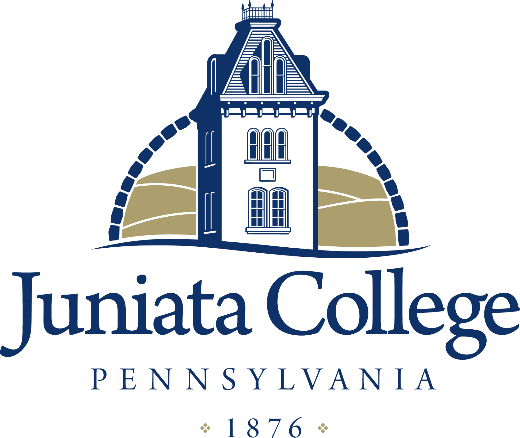 Student EmployeeStudent EmployeeStudent EmployeeStudent EmployeeStudent EmployeeStudent EmployeeStudent EmployeeBi-Weekly Pay Schedule 2019Bi-Weekly Pay Schedule 2019Bi-Weekly Pay Schedule 2019Bi-Weekly Pay Schedule 2019Bi-Weekly Pay Schedule 2019Bi-Weekly Pay Schedule 2019Bi-Weekly Pay Schedule 2019Pay Period Start DatePay Period End DatePay DatePayroll Assistance Requests                   Deadline 11 AM*Employee & Manager Approval Deadline unless otherwise noted Payroll TypeSpecial ProcessingDec-02-18Dec-15-18Dec-28-18Dec 14, 2018 - 9 amDec-17-18AcademicPayroll processed before break, adjustments or corrections will be included in first payroll after break.Dec-16-18Dec-29-18Jan-11-19Jan-03-19Jan-04-19AcademicDec-30-18Jan-12-19Jan-25-19Jan-17-19Jan-18-19AcademicJan-13-19Jan-26-19Feb-08-19Jan-31-19Feb-01-19AcademicJan-27-19Feb-09-19Feb-22-19Feb-14-19Feb-15-19AcademicFeb-10-19Feb-23-19Mar-08-19Feb-28-19Mar-01-19AcademicFeb-24-19Mar-09-19Mar-22-19Mar-14-19Mar-15-19AcademicMar-10-19Mar-23-19Apr-05-19Mar-28-19Mar-29-19AcademicMar-24-19Apr-06-19Apr-19-19Apr-11-19Apr-12-19AcademicApr-07-19Apr-20-19May-03-19Apr-25-19Apr-26-19AcademicApr-21-19May-04-19May-17-19May-09-19May-10-19AcademicMay-05-19May-18-19May-31-19May-23-19May-24-19Ac/SuFinal academic yr payrollMay-19-19Jun-01-19Jun-14-19Jun-06-19Jun-07-19SummerJun-02-19Jun-15-19Jun-28-19Jun-20-19Jun-21-19SummerJun-16-19Jun-29-19Jul-12-19Jul-04-19Jul-05-19SummerJun-30-19Jul-13-19Jul-26-19Jul-18-19Jul-19-19SummerJul-14-19Jul-27-19Aug-09-19Aug-01-19Aug-02-19SummerJul-28-19Aug-10-19Aug-23-19Aug-15-19Aug-16-19SummerAug-11-19Aug-24-19Sep-06-19Aug-29-19Aug-30-19Su/AcFinal summer payrollAug-25-19Sep-07-19Sep-20-19Sep-12-19Sep-13-19AcademicSep-08-19Sep-21-19Oct-04-19Sep-26-19Sep-27-19AcademicSep-22-19Oct-05-19Oct-18-19Oct-10-19Oct-11-19AcademicOct-06-19Oct-19-19Nov-01-19Oct-24-19Oct-25-19AcademicOct-20-19Nov-02-19Nov-15-19Nov-07-19Nov-08-19AcademicNov-03-19Nov-16-19Nov-29-19Nov-21-19Nov-22-19AcademicNov-17-19Nov-30-19Dec-13-19Dec-05-19Dec-06-19AcademicDec-01-19Dec-14-19Dec-27-19Dec 13, 2019 - 9 amDec 17, 2019 - 9 amAcademicPayroll processed before break, adjustments or corrections will be included in first payroll after break.This document is available on the Payroll Office webpage under Pay SchedulesThis document is available on the Payroll Office webpage under Pay SchedulesThis document is available on the Payroll Office webpage under Pay SchedulesThis document is available on the Payroll Office webpage under Pay SchedulesThis document is available on the Payroll Office webpage under Pay SchedulesThis document is available on the Payroll Office webpage under Pay SchedulesThis document is available on the Payroll Office webpage under Pay Scheduleshttp://www.juniata.edu/offices/finance-administration/payroll/schedules.phphttp://www.juniata.edu/offices/finance-administration/payroll/schedules.phphttp://www.juniata.edu/offices/finance-administration/payroll/schedules.phphttp://www.juniata.edu/offices/finance-administration/payroll/schedules.phphttp://www.juniata.edu/offices/finance-administration/payroll/schedules.phphttp://www.juniata.edu/offices/finance-administration/payroll/schedules.phphttp://www.juniata.edu/offices/finance-administration/payroll/schedules.php